新 书 推 荐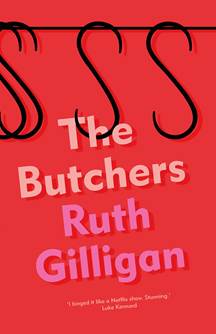 中文书名：《屠夫》英文书名：THE BUTCHERS作    者：Ruth Gilligan出 版 社：Atlantic Books代理公司：Conville & Walsh/ANA/Susan Xia页    数：304页出版时间：2020年1月代理地区：中国大陆、台湾审读资料：电子稿类    型：小说内容简介：    一张照片自二十年前被拍摄下来之后，首次挂在画廊的墙上。照片中是爱尔兰的一个屠宰场，墙上有一幅圣母玛利亚的画像，天花板上还悬着一个挂肉的钩子——就在它锋利的尖头上，一个男人失去生命的尸体被倒吊着。    这个男人是谁？他是怎么落得如此下场的？关于他的猜测被融入进了爱尔兰的民间传说，在这个故事里，一个寡妇诅咒了这片土地，以及那些亲手宰杀这片土地上的牲畜的人。但现代爱尔兰并不相信这些古老的传统，随着英国疯牛病危机给爱尔兰带来的发财机会，人们对屠夫越发漠不关心——他们是在全国各地巡游的八个人，帮助依然对传统怀有信念的人们宰杀他们的牛。无人在意，除了菲昂（Fionn），他垂死的妻子依然有信仰；他们的儿子戴维（Davey）爱上了屠夫中最小的一个；格拉（Gra）是八人中的一位的妻子，她十分孤单；格拉十二岁的女儿乌娜（Una）长大后会像她的父亲一样扛起屠刀，她也将是最后一个会为照片中的男人报仇的人。作者简介：    露丝·吉利根（Ruth Gilligan）是一位爱尔兰畅销小说家，现在居住于英国。她拥有剑桥、耶鲁、UEA和埃克塞特大学的学位，并在伯明翰大学讲授创意写作。她既出版过商业小说，也出版过文学小说，是爱尔兰畅销书排行榜上最年轻的作家。她定期为TLS、《卫报》（Guardian）、《爱尔兰独立报》（Irish Independent）和《洛杉矶书评杂志》（LA Review of Books）撰写文学评论。她还是全球讲故事慈善组织“叙述4”（Narrative 4）的大使。媒体评价：    “露丝·吉利根的《屠夫》（The Butchers）是一本有趣、悲伤、美丽的书，它向你询问：当世界改变的时候，你要如何创造一个新的生活。这本书既关于家庭、关于贪婪、也关于爱，关于绝望，这些书页里塞满了太多的东西。哦，它有一个完美的结局。”----罗文·久代·布坎南（Rowan Hisayo Buchanan），《像你一样无害》（Harmless Like You）和《星城的日子》（Starling Days）的作者    “吉利根在一部天衣无缝的惊悚小说中，将美丽和残忍编织在一起。这个由年轻的爱尔兰作家创作的故事，带有塔娜·法兰奇（Tana French）的曲折情节，语言让人联想到泰亚·奥布雷特（Téa Obreht），她精心创作了一个黑暗、狂野、神秘、毫无戒备、绝对引人入胜的故事。”----科勒·麦卡恩（Column McCann），《让伟大的世界旋转》（Let The Great World Spin）的作者    “这部引人入胜的小说，生动地再现了九十年代末期，它成功地在不同的时代和不同的声音之间穿梭。”----莎拉·鲍姆（Sara Baume），《走出的线》（A Line Made By Walking）    “我从第一页就被吸引住了。这是一次令人振奋、也令人不安的阅读经历：当我阅读时，我同时产生两种感觉：一种感觉自己像是一个局外人，另一种又仿佛身处自己家，感到完全的熟悉与放松。我时时刻刻地沉浸在露丝讲故事的能力中，并为之惊叹。”----多纳尔·瑞安（Donal Ryan），《来自低处》（From a Low）和《平静的大海》（Quiet Sea）的作者    “是一部了不起的小说。故事非常引人入胜，人物刻画得也非常好，随着情节的发展，我发现自己读得越来越快。吉利根描绘了一幅令人不安的爱尔兰乡村图景，这里既有现代，也有古老，它们都牢固地植根于现实和令人难以忘怀的超脱尘世的愿景之中。””----简·卡森（Jan Carson），《点火者》（The Fire Starters）的作者谢谢您的阅读！请将反馈信息发至：夏蕊（Susan Xia）安德鲁·纳伯格联合国际有限公司北京代表处北京市海淀区中关村大街甲59号中国人民大学文化大厦1705室邮编：100872电话：010-82504406传真：010-82504200Email：susan@nurnberg.com.cn 网址：http://www.nurnberg.com.cn
微博：http://weibo.com/nurnberg豆瓣小站：http://site.douban.com/110577/